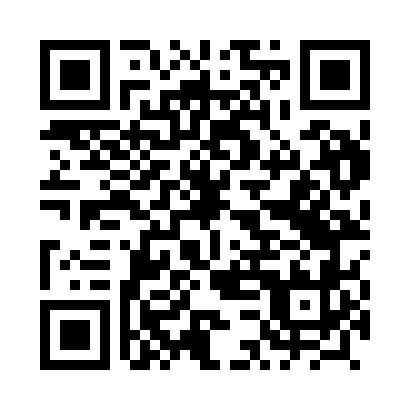 Prayer times for Machary, PolandWed 1 May 2024 - Fri 31 May 2024High Latitude Method: Angle Based RulePrayer Calculation Method: Muslim World LeagueAsar Calculation Method: HanafiPrayer times provided by https://www.salahtimes.comDateDayFajrSunriseDhuhrAsrMaghribIsha1Wed2:435:2512:556:048:2710:562Thu2:425:2312:556:058:2911:003Fri2:425:2112:556:068:3011:014Sat2:415:1912:556:078:3211:015Sun2:405:1712:556:088:3411:026Mon2:395:1512:556:098:3611:037Tue2:385:1312:556:108:3711:038Wed2:385:1112:556:118:3911:049Thu2:375:1012:556:128:4111:0510Fri2:365:0812:556:138:4211:0611Sat2:365:0612:556:148:4411:0612Sun2:355:0412:556:158:4611:0713Mon2:345:0312:556:168:4711:0814Tue2:345:0112:556:178:4911:0815Wed2:335:0012:556:188:5111:0916Thu2:324:5812:556:198:5211:1017Fri2:324:5712:556:208:5411:1018Sat2:314:5512:556:218:5511:1119Sun2:314:5412:556:228:5711:1220Mon2:304:5212:556:238:5811:1321Tue2:304:5112:556:249:0011:1322Wed2:294:5012:556:259:0111:1423Thu2:294:4812:556:259:0311:1524Fri2:284:4712:556:269:0411:1525Sat2:284:4612:556:279:0511:1626Sun2:274:4512:556:289:0711:1727Mon2:274:4412:566:299:0811:1728Tue2:274:4212:566:299:0911:1829Wed2:264:4112:566:309:1111:1830Thu2:264:4012:566:319:1211:1931Fri2:264:4012:566:319:1311:20